PrólogoEl Sector de Radiocomunicaciones tiene como cometido garantizar la utilización racional, equitativa, eficaz y económica del espectro de frecuencias radioeléctricas por todos los servicios de radiocomunicaciones, incluidos los servicios por satélite, y realizar, sin limitación de gamas de frecuencias, estudios que sirvan de base para la adopción de las Recomendaciones UIT-R.Las Conferencias Mundiales y Regionales de Radiocomunicaciones y las Asambleas de Radiocomunicaciones, con la colaboración de las Comisiones de Estudio, cumplen las funciones reglamentarias y políticas del Sector de Radiocomunicaciones.Política sobre Derechos de Propiedad Intelectual (IPR)La política del UIT-R sobre Derechos de Propiedad Intelectual se describe en la Política Común de Patentes UIT-T/UIT-R/ISO/CEI a la que se hace referencia en el Anexo 1 a la Resolución UIT-R 1. Los formularios que deben utilizarse en la declaración sobre patentes y utilización de patentes por los titulares de las mismas figuran en la dirección web http://www.itu.int/ITU-R/go/patents/es, donde también aparecen las Directrices para la implementación de la Política Común de Patentes UIT-T/UIT-R/ISO/CEI y la base de datos sobre información de patentes del UIT-R sobre este asunto.Publicación electrónicaGinebra, 2018 UIT 2018Reservados todos los derechos. Ninguna parte de esta publicación puede reproducirse por ningún procedimiento sin previa autorización escrita por parte de la UIT.RECOMENDACIÓN  UIT-R  BS.2051-1Sistemas de sonido avanzados parala producción de programas(Cuestión UIT-R 135/6)(2014-2017)CometidoEn la presente Recomendación se especifica un sistema de sonido avanzado con y sin acompañamiento de imagen, superior a los sistemas que se exponen en la Recomendación UIT-R BS.775. Los sistemas de sonido avanzados utilizan datos de audio junto con un conjunto adecuado de metadatos para determinar las escenas de sonido que habrán de entregarse/radiodifundirse. Las especificaciones comprenden requisitos para señalar las propiedades del contenido de sonido avanzado y la disposición de los altavoces que se utilizará en la producción de contenidos para los sistemas de sonido avanzados. El sistema de sonido avanzado puede emplearse con el componente de sonido de programas de televisión y de imágenes digitales en pantalla grande (LSDI), así como con programas de audio únicamente.Palabras claveAudio inmersivo, audio multicanal, posiciones de los altavoces, sistemas de sonido avanzados, sistema de sonido basado en canales, sistema de sonido basado en escenarios, sistema de sonido basado en objetosLa Asamblea de Radiocomunicaciones de la UIT,considerandoa)	que en la Recomendación UIT-R BS.775 – Sistema de sonido estereofónico multicanal con y sin acompañamiento de imagen se describe un sistema de sonido estereofónico multicanal con tres canales frontales y dos canales posteriores/laterales, así como con un canal facultativo de efectos de baja frecuencia (LFE), como el nivel más elevado en la jerarquía de sistemas de sonido multicanal que oscila entre 1/0 (monofónico) y 3/2;b)	que en la Recomendación UIT-R BT.1769 – Valores de los parámetros de una jerarquía ampliada de formatos de imágenes LSDI para la producción y el intercambio de programas internacionales se especifica una jerarquía ampliada de formatos de imágenes LSDI para la producción y el intercambio internacional de programas;c)	que en la Recomendación UIT-R BT.709 – Valores de los parámetros de la norma de TVAD para la producción y el intercambio internacional de programas se definen los parámetros del formato de imagen para la TVAD;d)	que en la Recomendación UIT-R BT.2020 – Valores de los parámetros de los sistemas de TVEAD para la producción y el intercambio internacional de programas se especifican los parámetros de los sistemas de imagen TVEAD;e)	que el amplio campo de visión de la imagen de los programas de LSDI ampliadas, TVAD y televisión de extremadamente alta definición (TVEAD) goza de un sonido mejorado espacialmente superior a los canales de sonido 5.1;f)	que en la Recomendación UIT-R BS.1909 – Requisitos de calidad de funcionamiento para un sistema de sonido estereofónico multicanal avanzado para uso con o sin acompañamiento de imagen se especifican los requisitos para un sistema de sonido avanzado para uso con o sin acompañamiento de imagen;g)	que en el Informe UIT-R BS.2159 – Tecnología de sonido multicanal en aplicaciones domésticas y de radiodifusión figuran los resultados de los experimentos de evaluación subjetiva sobre la disposición de los altavoces para cumplir con los requisitos descritos en la Recomendación UIT-R BS.1909,recomienda1	que los descriptores/metadatos estáticos o dinámicos que cumplan con los criterios descritos en el Anexo 1 se empleen para señalar las propiedades de todas las señales sonoras que se utilicen en un sistema de sonido avanzado a fin de representar completamente el contenido de audio deseado; 2	que se tengan en cuenta las posiciones y configuraciones de los altavoces descritas en el Anexo 1 para producir programas de sonido avanzados; 3	que las configuraciones del número adecuado de elementos de audio y la posición de los altavoces en la producción de programas se elijan de mutuo acuerdo entre el productor y el receptor del intercambio de programas;4	que las interacciones de los consumidores con el audio recibido se faciliten en el sistema de sonido de producción y radiodifusión, y que sus características se elijan de mutuo acuerdo entre el productor y el receptor del intercambio de programas,recomienda además1	que se siga trabajando para proporcionar información adicional sobre las características de cualquier sistema de sonido avanzado conforme a la presente Recomendación para satisfacer los requisitos de calidad de la Recomendación UIT-R BS.1909;2	que sólo se incorporen al Anexo 1 nuevos sistemas de sonido que vayan a utilizarse en la producción de contenidos de radiodifusión. Los nuevos sistemas de sonido deben ser una expansión clara de los otros sistemas de sonido ya especificados en el Anexo 1 y sus partes comunes deben ser compatibles, en el mayor grado posible. Estos sistemas de sonido deben especificarse según la disposición de los altavoces (posiciones y rangos), las etiquetas de los canales y su orden.Anexo 1 
(Normativo)

Sistema de sonido avanzado para la producción de programas1	IntroducciónEl sistema de sonido que se describe en la presente Recomendación es un sistema de sonido avanzado que permite que los metadatos asociados a cada uno de los trenes de audio sean estáticos o dinámicos durante el transcurso de un programa. Esto, por ejemplo, permite que un programa esté representado por elementos constituidos por una combinación de señales de objeto y señales de canal.Por señales de canal se entienden las señales de audio que se mezclan para un número predeterminado de canales y están acompañadas por metadatos estáticos durante el transcurso de un programa. Cada uno de esos canales está asociado con un altavoz concreto. Un canal se reproduce encaminando este canal al altavoz asociado, si existe, o a uno o más altavoces disponibles (por ejemplo, a través de un mezclado reductor de canal) de manera a conseguir la mejor reproducción en el altavoz considerado. Los flujos de trabajo de producción, las redes de radiodifusión y los sistemas de reproducción están definidos por una serie de posiciones del altavoz. Algunos ejemplos son los sistemas conformes a la Recomendación UIT-R BS.775.Las señales de objeto son señales de audio que, al acompañarse de metadatos dinámicos durante el transcurso de un programa, representan elementos de audio que permiten que un reproductor reproduzca los objetos de audio de manera óptima en función del sistema de reproducción y el entorno auditivo. La adopción de un enfoque basado en los objetos podría asimismo permitir a los usuarios interactuar con el contenido de audio.Los elementos basados en objetos y los elementos basados en canales pueden asociarse entre sí o existir independientemente. Para permitir cualquier combinación los elementos basados en objetos o los elementos basados en canales, todas las señales deberían estar acompañadas de los metadatos o descriptores necesarios, incluida la ubicación espacial independiente del tiempo (estática) y/o dependiente del tiempo (dinámica) del evento auditivo deseado. Esas señales pueden reproducirse por medio de una configuración de altavoces con diversas técnicas de reproducción y/o correspondencia. Los programas de sonido avanzados consisten en señales de audio y sus metadatos correspondientes.En el § 2 se exponen los requisitos de los metadatos para contenido de audio del sistema de sonido avanzado.En el § 3 se describen las posiciones de los altavoces para los sistemas en entornos de producción. Habida cuenta de que para reproducir señales de audio es necesario un proceso de reproducción o de correspondencia, los números y la ubicación de los altavoces han de estar bien definidos. Esa información posibilita la reproducción de las señales de audio en función de una configuración predeterminada del altavoz en unas condiciones de reproducción.2	Requisitos de los metadatos/descriptores para el contenido de audio de los sistemas de sonido avanzadosTodos los ficheros y flujos de audio utilizados en un sistema de sonido avanzado precisarán metadatos adecuados concomitantes. A diferencia de los sistemas fijos simples basados en canales, donde la ordenación de los canales, suele bastar para determinarlos, el sistema avanzado requerirá descripciones completas de todos los elementos de audio que se empleen para garantizar que se tratan debidamente. Por consiguiente, los modelos de metadatos que hayan sido normalizados por una organización de normalización han de proporcionar definiciones coherentes para el audio. El modelo habrá de cumplir con los requisitos que figuran a continuación:–	Incluir toda la información necesaria para reproducir un programa en todas las hipotéticas configuraciones de reproducción enunciadas en la Recomendación UIT-R BS.1909 en función de una única representación.–	Poder describir el formato de cualquier elemento de audio basado en canales, objetos o escenas.–	Disponer de flexibilidad suficiente para describir cualquier combinación de elementos.–	La descripción de los elementos de los metadatos ha de ser perfectamente detallada para que pueda utilizarlos cualquier reproductor.–	Quedar especificado en un esquema XML abierto que permita que los metadatos se representen en XML (como método principal, por supuesto podrían convertirse a otros formatos como JSON).–	Poder ser incorporado al formato de un fichero de audio existente.–	Permitir que las definiciones generalizadas (en particular las configuraciones existentes basadas en canales) sean abiertas y accesibles sin restricciones a partir de un conjunto de definiciones de referencia.3	Configuraciones de los altavoces en los sistemas de sonido avanzados Las señales basadas en canales (incluidas las de los sistemas de sonido avanzados) precisan una configuración de los altavoces en la que el número y la posición de los altavoces estén perfectamente definidos. Las señales basadas en objetos pueden reproducirse a través de altavoces configurados para señales basadas en canales o altavoces adicionales en el caso de otros sistemas de reproducción avanzados. Para garantizar una definición coherente de la configuración de los altavoces, en los sistemas de sonido multicanal avanzado se ha definido un conjunto de parámetros que especifican la etiqueta, la posición y las configuraciones asociadas de cada altavoz, según figura en el Cuadro 1:–	Etiqueta SP: definida por la inicial del nombre de la capa y un ángulo de acimut de tres dígitos. '+/‒SC' indica una pareja de altavoces en el borde izquierdo y derecho de la pantalla (véase el Apéndice 2 del Anexo 1). El centro de la pantalla debe estar en un acimut de 0 grados.–	Acimut: el ángulo de acimut expresado en grados, los valores positivos rotan a la izquierda si se mira al frente.–	Elevación: el ángulo de elevación expresado en grados, los valores positivos aumentan respecto al plano horizontal.CUADRO 1Lista de las posibles posiciones de los altavoces en los sistemas de sonido avanzados, identificación de la disposición
de los altavoces en forma de «altavoces superiores + intermedios + inferiores»CUADRO 1 (continuación)CUADRO 1 (fin)NOTA – Se parte de la premisa de que los altavoces se sitúan en una esfera. De no ser el caso, sería preferible que estuvieran alineados temporalmente (respecto de la posición central del oyente) con una precisión de 100 s.Las disposiciones de los altavoces que figuran en el Cuadro 1 están ilustradas en el Cuadro 2.CUADRO 2Disposición de los altavoces en los sistemas de sonido avanzados3.1	Posición de los altavoces en los entornos de producciónHabida cuenta de que para el diseño práctico de las configuraciones de los altavoces en los estudios de producción podría ser necesario tener en cuenta varias características, como por ejemplo el tamaño de la sala, la imagen asociada u otras limitaciones, las posiciones de los altavoces podrían registrar variaciones en los ángulos de acimut y de elevación. Para garantizar la adaptación y reproducción adecuadas de los elementos basados en el canal, las posiciones de los altavoces utilizadas en un entorno de producción concreto deberían almacenarse como parte de los metadatos conforme al § 2. Cuando se transmite el contenido a una ubicación o sistema de reproducción diferente, es preciso cerciorarse de que se realicen los ajustes necesarios al programa para satisfacer todos los requisitos de calidad del sistema de sonido avanzado. Los requisitos de calidad están especificados en la Recomendación UIT-R BS.1909.No obstante, los altavoces deben situarse dentro de los sectores comprendidos entre los valores mínimos de acimut/elevación y los valores máximos de acimut/elevación que figuran en los Cuadros 3 a 12 para atenuar las variaciones en la calidad del sonido en función de las diferentes posiciones de los altavoces. Una pareja de altavoces cuyo valor nominal de acimut es mayor de 45 grados debe tener unas posiciones perfectamente simétricas o con una simetría dentro de 10 grados para el acimut y la elevación. Las otras parejas de altavoces deben estar perfectamente simétricas. Independientemente de la simetría, las posiciones de los altavoces deben quedar dentro de los rangos especificados. En los Cuadros debe entenderse que «a .. b» denota el menor de los dos sectores que puede obtenerse por rotación dextrógira o levógira entre el ángulo «a» y el ángulo «b».CUADRO 3Configuración de los altavoces para el sistema de sonido A (0+2+0)CUADRO 4Configuración de los altavoces para el sistema de sonido B (0+5+0) 
(de la Recomendación UIT-R BS.775)CUADRO 5Configuración de los altavoces para el sistema de sonido C (2+5+0)CUADRO 6Configuración de los altavoces para el sistema de sonido D (4+5+0)CUADRO 7Configuración de los altavoces para el sistema de sonido E (4+5+1)CUADRO 8Configuración de los altavoces para el sistema de sonido F (3+7+0)CUADRO 9Configuración de los altavoces para el sistema de sonido G (4+9+0)El ángulo  entre dos altavoces de ambiente en el mismo lado (es decir, izquierdo o derecho) debe estar, para la capa intermedia, en un rango 30°    60°.CUADRO 10Configuración de los altavoces para el sistema de sonido H (9+10+3)CUADRO 10 (fin)CUADRO 11Configuración de los altavoces para el sistema de sonido I (0+7+0)El ángulo  entre dos altavoces de ambiente en el mismo lado (es decir, izquierdo o derecho) debe estar, para la capa intermedia, en un rango 30°    60°.CUADRO 12Configuración de los altavoces para el sistema de sonido J (4+7+0)El ángulo  entre dos altavoces de ambiente en el mismo lado (es decir, izquierdo o derecho) debe estar, para la capa intermedia, en un rango 30°    60°.La disposición de los altavoces que figuran en los Cuadros 3 a 12 aparece ilustrada en el Cuadro 13.CUADRO 13Disposición de los altavoces en los sistemas avanzados de sonidoCUADRO 13 (fin)Apéndice 1
al Anexo 1

Producción del programa de sonido y características básicas
del sistema de sonido avanzadoEn el proceso de mezcla, una serie de elementos que dependen de la naturaleza de la producción y del proceso de adquisición de la señal, determinados habitualmente por el ingeniero de sonido, se ven reducidos a una representación de la intención del autor, manteniendo separado sólo un número reducido de elementos. La diferencia en la producción entre enfoques basados en canales, en objetos, en escenarios y enfoques que los combinen reside en los métodos de combinación de las mezclas preliminares y definitivas. El enfoque basado en los canales supone combinar todos los elementos en un conjunto predeterminado de canales, mientras que el enfoque híbrido basado en canales + basado en objetos da cabida a que los objetos se combinen en canales o se mantengan como objetos separados. De manera en similar, en el enfoque híbrido basado en escenarios + basado en objetos, los elementos o bien están almacenados en un formato basado en escenarios (por ejemplo, HOA), o bien se mantienen como objetos separados. En un enfoque únicamente basado en los objetos, se mantienen separados todos los elementos que recreen una determinada experiencia. El flujo de trabajo por producción, mezcla en directo y posproducción de los sistemas basados en canales es el mismo que en el caso del modelo híbrido de combinación de pistas y objetos. El formato de transmisión de la mezcla definitiva difiere entre el modelo basado en canales y el modelo híbrido que transmite señales de combinación de pistas basadas en canales, así como señales de objetos.Figura 1La Fig. 2 muestra el aspecto que podría tener una cadena de radiodifusión característica en un sistema de sonido avanzado. La producción puede utilizar cualquier tipo de fuente de audio y contenido, pero ha de estar perfectamente descrita con los metadatos correctos para describir las señales de audio. Esta información queda almacenada en un formato de fichero compatible con esos metadatos.Esta etapa de la distribución adaptará las representaciones procedentes de la producción a una representación más compacta que conservará o generará nuevos metadatos para posibilitar una reproducción ulterior. El fichero o flujo de distribución pasa después a la etapa de radiodifusión, donde se reproducirá en un formato de radiodifusión particular. La radiodifusión en un mayor ancho de banda permitirá transmitir y reproducir muchos objetos y canales, mientras que la radiodifusión de bajo ancho de banda podría tener que reducirse a formatos estereofónicos más tradicionales. El formato de radiodifusión debería conservar todos los metadatos que sean necesarios en el extremo receptor.Cada dispositivo receptor tendrá su propio reproductor, que habrá sido diseñado conforme a las posibles disposiciones de los altavoces en ese dispositivo. Por ejemplo, una cadena de música tendrá que tener mucha flexibilidad para permitir la disposición de varios altavoces en sitios distintos, mientras que en una televisión los altavoces internos estarán fijos en posiciones conocidas. La transmisión de contenido futuro podría recibir una representación, que mantendrá total flexibilidad para la interacción o personalización de los usuarios.Figura 2Apéndice 2
al Anexo 1
(Informativo)

Alineamiento audio visual espacialCómo se describe en la Recomendación UIT-R BS.775, las pantallas visuales de televisión varían en tamaño, y son, a menudo, más estrechas que el espacio angular definido para los altavoces izquierdo y derecho principales (por ejemplo, M+030 y M-030). Como resultado de la falta de coherencia en la relación entre el sonido y el ancho de la pantalla de la imagen, no es posible alinear de manera fiable las imágenes auditivas y visuales Los sistemas de audio basados en objetos pueden resolver estos problemas al describir la ubicación del objeto en relación con la pantalla. Mediante la utilización de metadatos que describen el entorno de la pantalla, un reproductor de objetos puede reproducir adecuadamente objetos referenciados a la pantalla para los altavoces disponibles, de manera que el audio y los elementos vídeo asociados estén espacialmente alineados. Una prestación similar puede conseguirse en el plano horizontal con un programa de audio basado sencillamente en los canales si los elementos de audio basados en la pantalla se crean y distribuyen utilizando un par de canales de la pantalla (Lsc y Rsc). En principio, los canales de pantalla se reproducen con una pareja de altavoces en los bordes izquierdo y derecho de la pantalla (M+SC y M-SC). En la práctica, el par de canales de la pantalla (Lsc y Rsc) pueden reproducirse utilizando los altavoces existentes (es decir, M+030, M+000 y M-030): si la pantalla es grande y abarca el espacio entre M+030 y M-030, los canales Lsc y Rsc pueden sumarse en los canales L y R para la reproducción. Si la pantalla es más pequeña, como es a menudo el caso en una utilización en el hogar, los canales Lsc y Rsc pueden ser panoramizados adecuadamente (en función del tamaño de la pantalla) entre los canales L y C, y C y R, respectivamente, y encaminados así a los altavoces adecuados. Mientras que un sistema del hogar no incluirá a menudo los altavoces de pantalla, un entorno de producción puede decidir incluir los altavoces de pantalla para la reproducción del canal de pantalla durante la creación y la validación del contenido.______________Recomendación  UIT-R  BS.2051-1(06/2017)Sistemas de sonido avanzados para
la producción de programasSerie BSServicio de radiodifusión
(sonora)Series de las Recomendaciones UIT-R (También disponible en línea en http://www.itu.int/publ/R-REC/es)Series de las Recomendaciones UIT-R (También disponible en línea en http://www.itu.int/publ/R-REC/es)SeriesTítuloBODistribución por satéliteBRRegistro para producción, archivo y reproducción; películas en televisiónBSServicio de radiodifusión (sonora)BTServicio de radiodifusión (televisión)FServicio fijoMServicios móviles, de radiodeterminación, de aficionados y otros servicios por satélite conexosPPropagación de las ondas radioeléctricasRARadio astronomíaRSSistemas de detección a distanciaSServicio fijo por satéliteSAAplicaciones espaciales y meteorologíaSFCompartición de frecuencias y coordinación entre los sistemas del servicio fijo por satélite y del servicio fijoSMGestión del espectroSNGPeriodismo electrónico por satéliteTFEmisiones de frecuencias patrón y señales horariasVVocabulario y cuestiones afinesNota: Esta Recomendación UIT-R fue aprobada en inglés conforme al procedimiento detallado en la Resolución UIT-R 1.Etiqueta SP AcimutElevaciónABCDEFGHIJEtiqueta SP AcimutElevación0+2+00+5+02+5+04+5+04+5+13+7+04+9+09+10+30+7+04+7+0M+00000XXXXXXXXXM-022+22,50M+022–22,50M-SCBorde izq. de 
la pantalla0XM+SCBorde der. de 
la pantalla0XM+030+300XXXXXXXXXXM-030‒300XXXXXXXXXXM+045+450M-045‒450M+060+600XM-060‒600XM+090+900XXXXXM-090‒900XXXXXM+110+1100XXXXM-110‒1100XXXXM+135+1350XXXXXM-135‒1350XXXXXM+180+1800XU+0000+30XU+022+22,5+30U-022‒22,5+30Etiqueta SP AcimutElevaciónABCDEFGHIJEtiqueta SP AcimutElevación0+2+00+5+02+5+04+5+04+5+13+7+04+9+09+10+30+7+04+7+0U+030+30+30XXXU-030‒30+30XXXU+045+45+30XXXXU-045‒45+30XXXXU+060+60+30U-060‒60+30U+090+90+30XU-090‒90+30XU+110+110+30XXU-110‒110+30XXU+135+135+30XXXU-135‒135+30XXXU+180+180+30XUH+180+180+45XT+000–+90XB+0000‒30XXB+022+22,5‒30B-022‒22,5‒30B+030+30‒30B-030‒30‒30B+045+45‒30XB-045‒45‒30XB+060+60‒30B-060‒60‒30B+090+90‒30B-090‒90‒30Etiqueta SP AcimutElevaciónABCDEFGHIJEtiqueta SP AcimutElevación0+2+00+5+02+5+04+5+04+5+13+7+04+9+09+10+30+7+04+7+0B+110+110‒30B-110‒110‒30B+135+135‒30B-135‒135‒30B+180+180‒30LFE1+45‒30XXXXXXXXXLFE2‒45‒30XXCapa inferiorComprende altavoces de efectos de bajas frecuencias (LFE)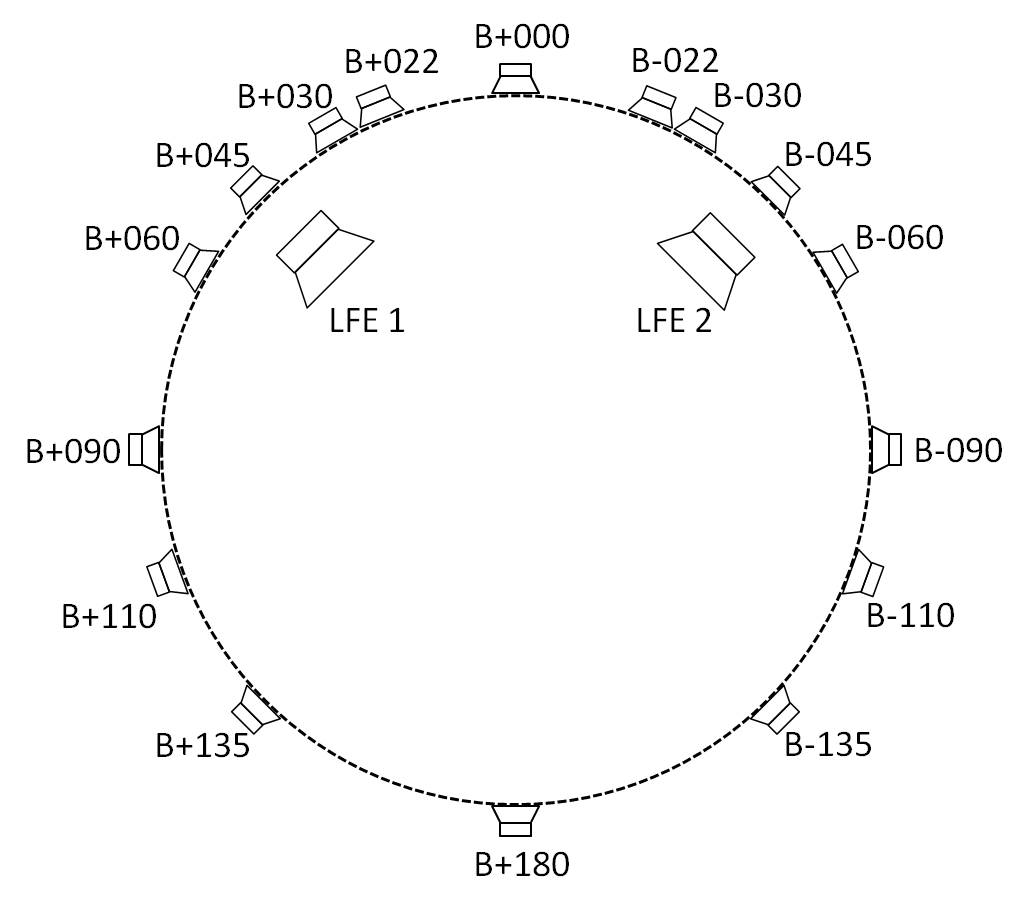 Capa intermediaMismo nivel que el oyente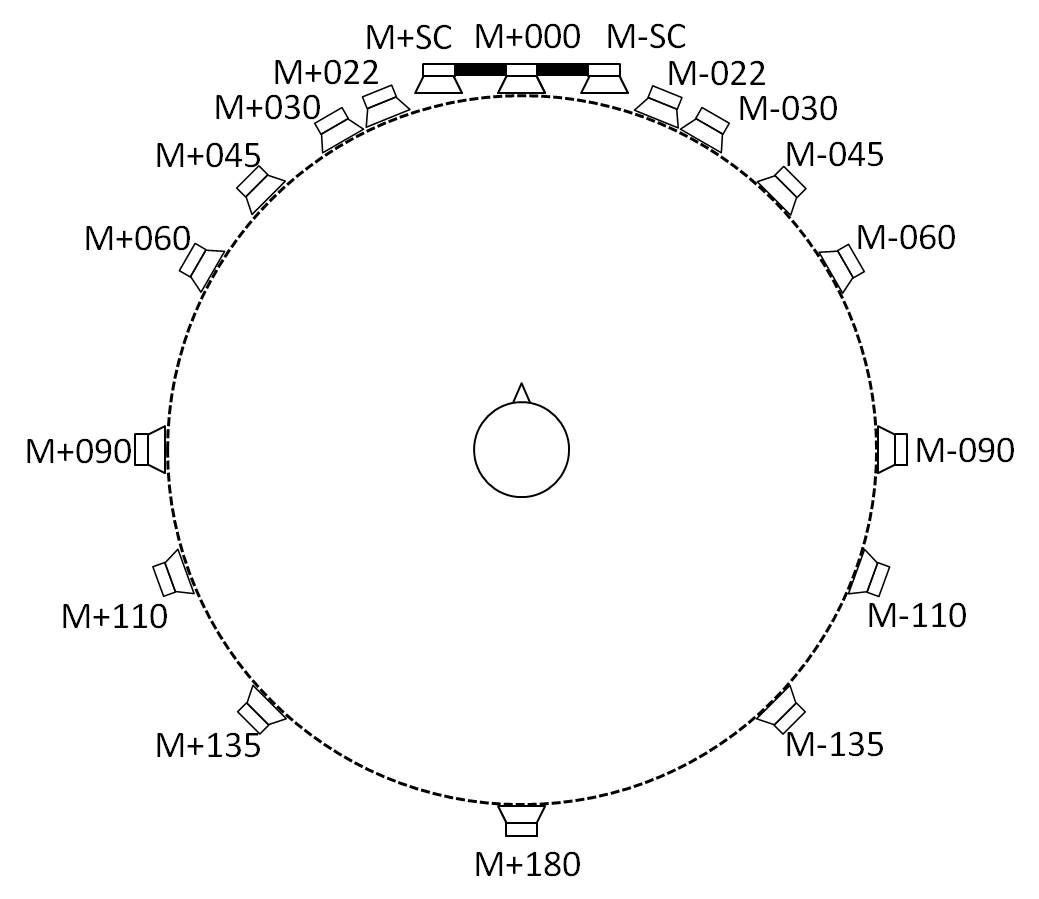 Capa superiorComprende el altavoz superior (T+000)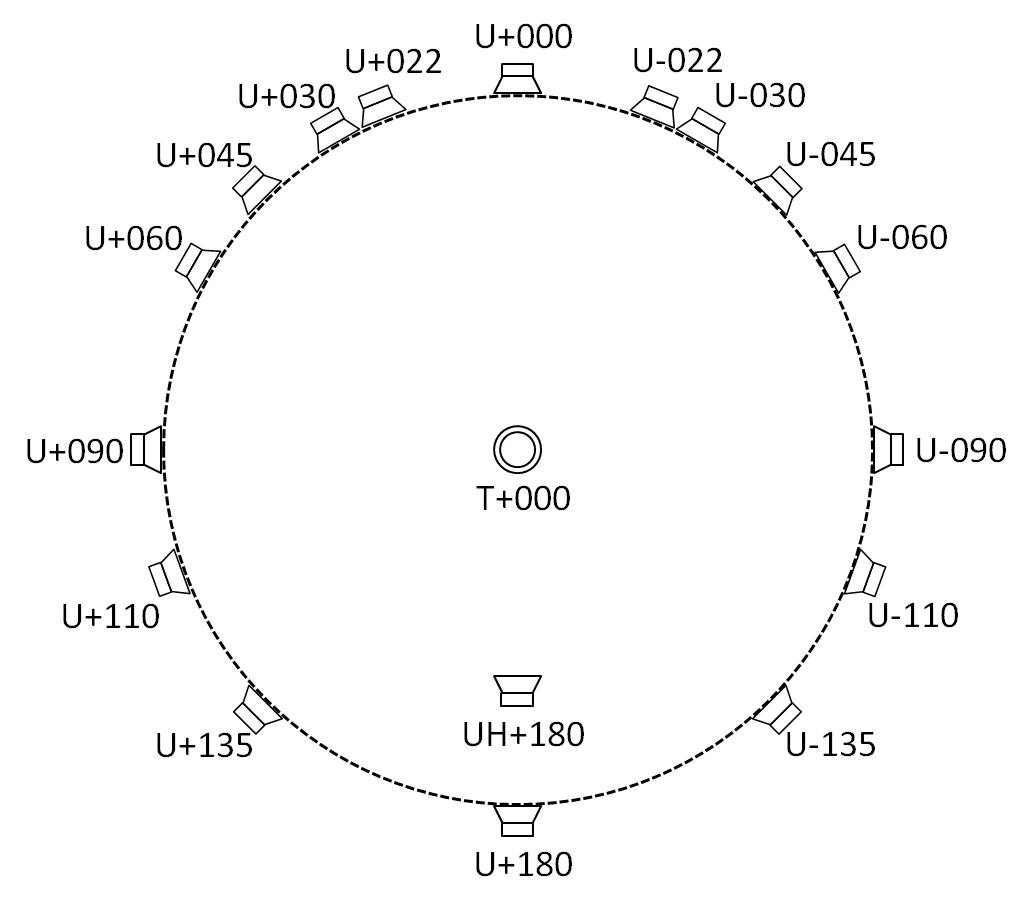 Etiqueta SPCanalCanalAcimutElevaciónEtiqueta SPEtiquetaDesignaciónRangoRangoM+030LIzquierda+300M-030RDerecha–300Etiqueta SPCanalCanalAcimutElevaciónEtiqueta SPEtiquetaDesignaciónRangoRangoM+030LIzquierda+300M-030RDerecha–300M+000CCentral00LFE1LFEEfectos de bajas frecuencias––M+110LsAmbiente izquierda+100 .. +1200 .. +15M-110RsAmbiente derecha–100 .. –1200 .. +15Etiqueta SPCanalCanalPosición del altavoz, polarPosición del altavoz, polarEtiqueta SPCanalCanalAcimutElevaciónEtiqueta SPEtiquetaDesignaciónRangoRangoM+030LIzquierda+300M-030RDerecha–300M+000CCentral00LFE1LFEEfectos de bajas frecuencias––M+110LsAmbiente izquierda+100 .. +1200 .. +15M-110RsAmbiente derecha–100 .. –1200 .. +15U+030LtfFrontal superior izquierdo+30 .. +45+30 .. +55U-030RtfFrontal superior derecho–30 .. –45+30 .. +55Etiqueta SPCanalCanalPosición del altavoz, polarPosición del altavoz, polarEtiqueta SPCanalCanalAcimutElevaciónEtiqueta SPEtiquetaDesignaciónRangoRangoM+030LIzquierda+300M-030RDerecha–300M+000CCentral00LFE1LFEEfectos de bajas frecuencias––M+110LsAmbiente izquierda+100 .. +1200M-110RsAmbiente derecha–100 .. –1200 U+030LtfFrontal superior izquierdo+30 .. +45+30 .. +55U-030RtfFrontal superior derecho–30 .. –45+30 .. +55U+110LtrPosterior superior izquierdo+100 .. +135+30 .. +55U-110RtrPosterior superior derecho–100 .. –135+30 .. +55Etiqueta SPCanalCanalPosición del altavoz, polarPosición del altavoz, polarEtiqueta SPCanalCanalAcimutElevaciónEtiqueta SPEtiquetaDesignaciónRangoRangoM+030LIzquierdo+300M-030RDerecho–300M+000CCentral00LFE1LFEEfectos de bajas frecuencias––M+110LsAmbiente izquierda+100 .. +1200 M-110RsAmbiente derecha–100 .. –1200 U+030LtfFrontal superior izquierdo+30 .. +45+30 .. +55U-030RtfFrontal superior derecho–30 .. –45+30 .. +55U+110LtrPosterior superior izquierdo+100 .. +135 +30 .. +55U-110RtrPosterior superior derecho–100 .. –135+30 .. +55B+000CbfFrontal inferior central0–15 .. –30Etiqueta SPCanalCanalAcimutElevaciónEtiqueta SPEtiquetaDesignaciónRangoRangoM+000CCentral00M+030LIzquierdo+300M-030RDerecho–300U+045LHAltura izquierda+30 .. +45+30 .. +45U-045RHAltura derecha–30 .. –45+30 .. +45M+090LSLateral izquierdo+60 .. +1500M-090RSLateral derecho–60 .. –1500M+135LBPosterior izquierdo+60 .. +1500M-135RBPosterior derecho–60 .. –1500UH+180CHAltura posterior central180+45 .. +90LFE1LFE1Efectos de bajas frecuencias izquierdo+30 .. +90–15 .. –30LFE2LFE2Efectos de bajas frecuencias derecho–30 .. –90–15 .. –30Etiqueta SPCanalCanalPosición del altavoz, polarPosición del altavoz, polarEtiqueta SPCanalCanalAcimutElevaciónEtiqueta SPEtiquetaRangoRangoEtiquetaM+030LIzquierdo+30 .. +450M-030RDerecho–30 .. –450M+000CCentral00LFE1LFEEfectos de bajas frecuencias––M+090LssAmbiente lado izquierdo+85 .. +1100M-090RssAmbiente lado derecho–85 .. –1100M+135LrsAmbiente posterior izquierdo+120 .. +1500M-135RrsAmbiente posterior derecho–120 .. –1500U+045LtfFrontal superior izquierdo+30 .. +45+30 .. +55U-045RtfFrontal superior derecho–30 .. –45+30 .. +55U+135LtbPosterior superior izquierdo+100 .. +150+30 .. +55U-135RtbPosterior superior derecho–100 .. –150+30 .. +55M+SCLscPantalla izquierdaBorde izquierdo
de la pantalla0M-SCRscPantalla derechaBorde derecho
de la pantalla0Etiqueta SPCanalCanalAcimutElevaciónEtiqueta SPEtiquetaDesignaciónRangoRangoM+060FLFrontal izquierdo+45 .. +600 .. +5M-060FRFrontal derecho–45 .. –600 .. +5M+000FCFrontal central00 .. +5LFE1LFE1Efectos de bajas frecuencias-1+30 .. +90–15 .. –30M+135BLPosterior izquierdo+110 .. +1350 .. +15M-135BRPosterior derecho–110 .. –1350 .. +15M+030FLcFrontal izquierdo central+22.5 .. +300 .. +5M-030FRcFrontal derecho central–22.5 .. –300 .. +5M+180BCCentral posterior+1800 .. +15Etiqueta SPCanalCanalAcimutElevaciónEtiqueta SPEtiquetaDesignaciónRangoRangoLFE2LFE2Efectos de bajas frecuencias-2–30 .. –90–15 .. –30M+090SiLLateral izquierdo+900 .. +15M-090SiRLateral derecho–900 .. +15U+045TpFLFrontal superior izquierdo+45 .. +60+30 .. +45U-045TpFRFrontal superior derecho–45 .. –60+30 .. +45U+000TpFCFrontal superior centro0+30 .. +45T+000TpCCentral superior–+90U+135TpBLPosterior superior izquierdo+110 .. +135+30 .. +45U-135TpBRPosterior superior derecho–110 .. –135+30 .. +45U+090TpSiLLateral superior izquierdo+90+30 .. +45U-090TpSiRLateral superior derecho–90+30 .. +45U+180TpBCPosterior superior central+180+30 .. +45B+000BtFCFrontal inferior central 0–15 .. –30B+045BtFLFrontal inferior izquierdo+45 .. +60–15 .. –30B-045BtFRFrontal inferior derecho–45 .. –60–15 .. –30Etiqueta SPCanalCanalAcimutElevaciónEtiqueta SPEtiquetaDesignaciónRangoRangoM+030LIzquierdo+30 .. +450M-030RDerecho–30 .. –450M+000CCentral00LFE1LFEEfectos de bajas frecuencias––M+090LssAmbiente lado izquierdo+85 .. +1100M-090RssAmbiente lado derecho–85 .. –1100M+135LrsAmbiente posterior izquierdo+120 .. +1500M-135RrsAmbiente posterior derecho–120 .. –1500Etiqueta SPCanalCanalAcimutElevaciónEtiqueta SPEtiquetaDesignaciónRangoRangoM+030LIzquierdo+30 .. +450M-030RDerecho–30 .. –450M+000CCentral00LFE1LFEEfectos de bajas frecuencias––M+090LssAmbiente lado izquierdo+85 .. +1100M-090RssAmbiente lado derecho–85 .. –1100M+135LrsAmbiente posterior izquierdo+120 .. +1500M-135RrsAmbiente posterior derecho–120 .. –1500U+045LtfFrontal superior izquierdo+30 .. +45+30 .. +55U-045RtfFrontal superior derecho–30 .. –45+30 .. +55U+135LtbPosterior superior izquierdo+100 .. +150+30 .. +55U-135RtbPosterior superior derecho–100 .. –150+30 .. +55Sistema de sonidoCapa superiorCapa intermediaCapa inferiorA (0+2+0)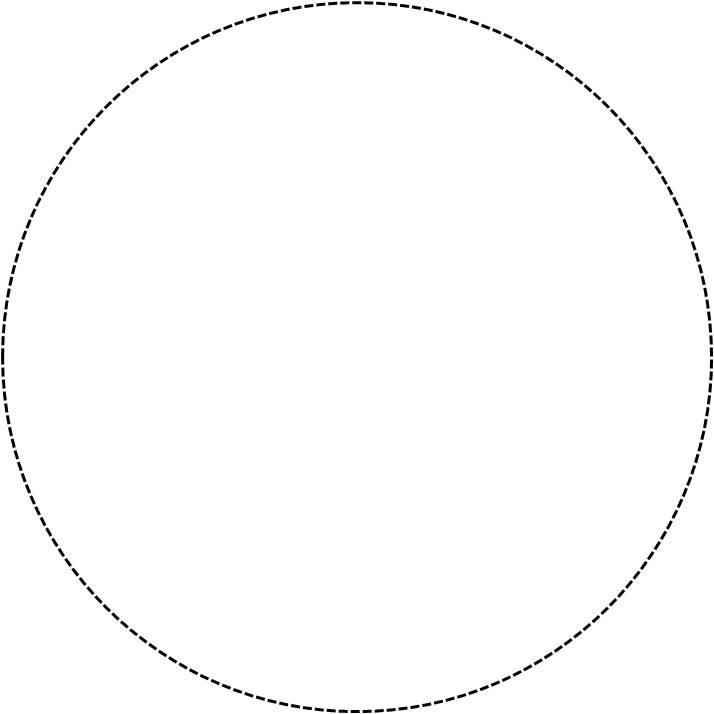 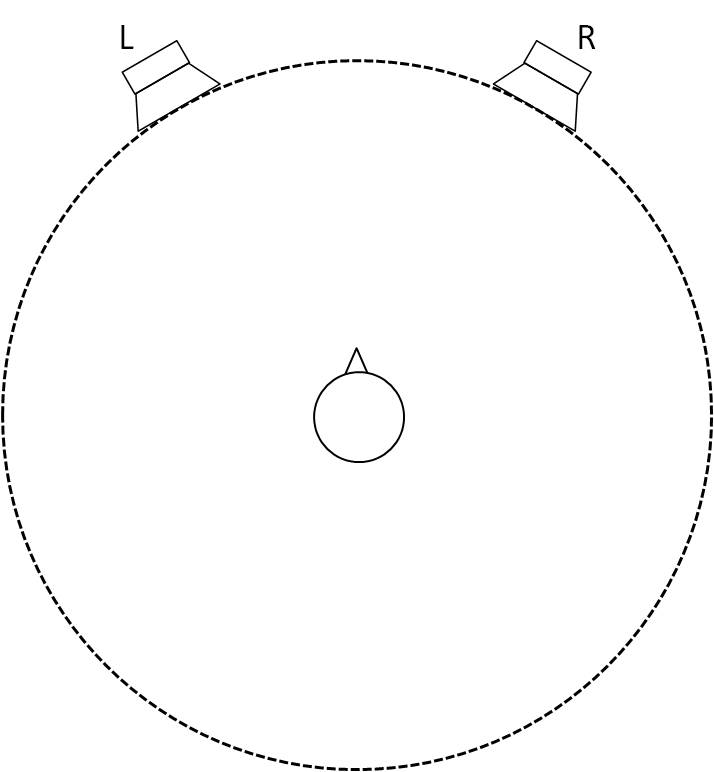 Capa superior
0/0/0
(Nota)Capa intermedia
2/0/0Capa inferior
0/0/0B (0+5+0)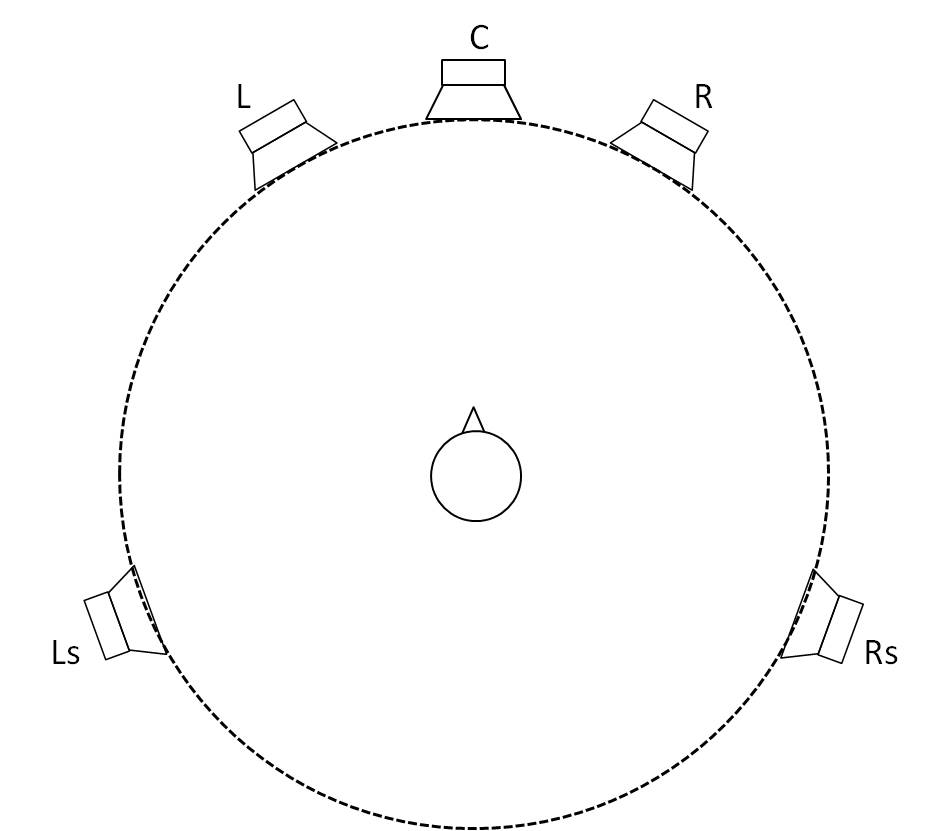 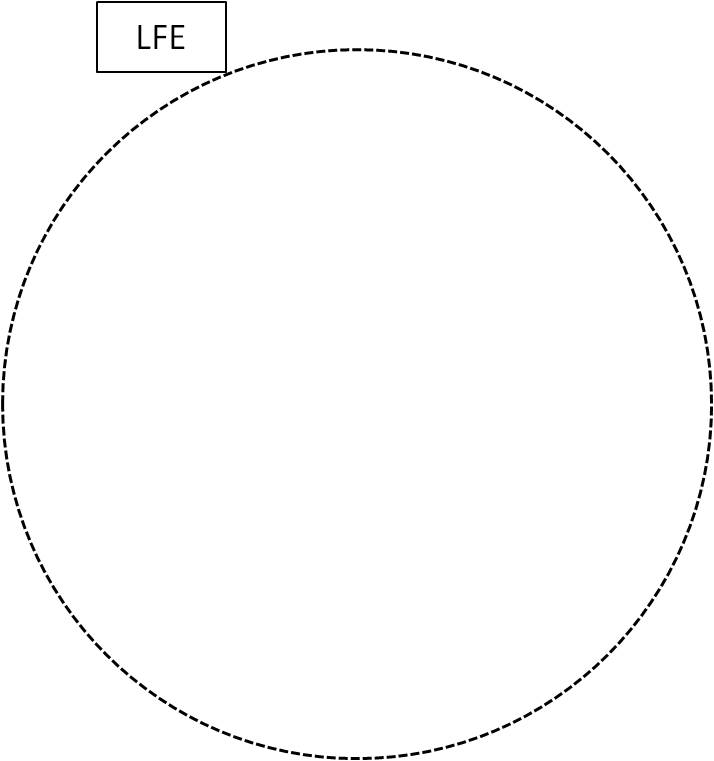 Capa superior
0/0/0Capa intermedia
3/0/2Capa inferior
0/0/0.1C (2+5+0)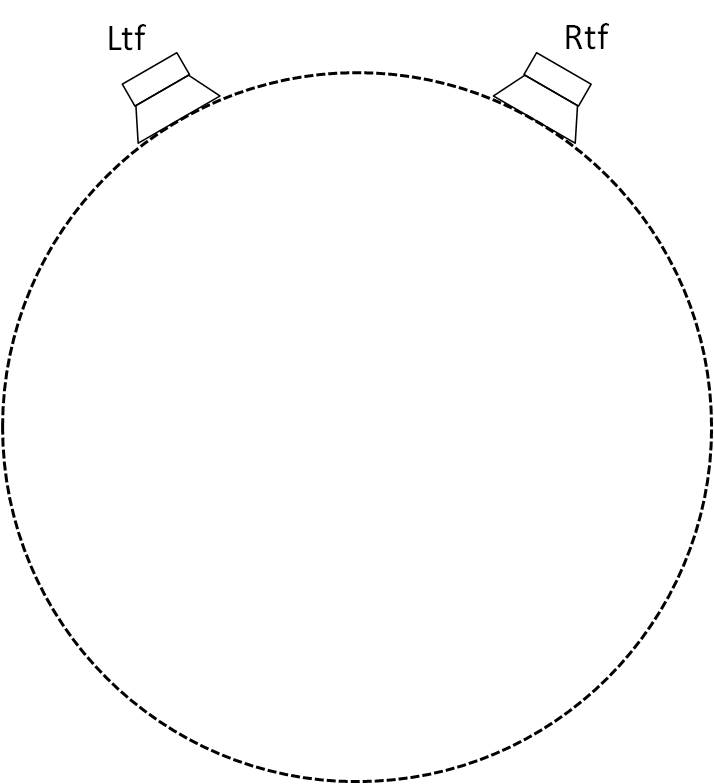 Capa superior
2/0/0Capa intermedia
3/0/2Capa inferior
0/0/0.1D (4+5+0)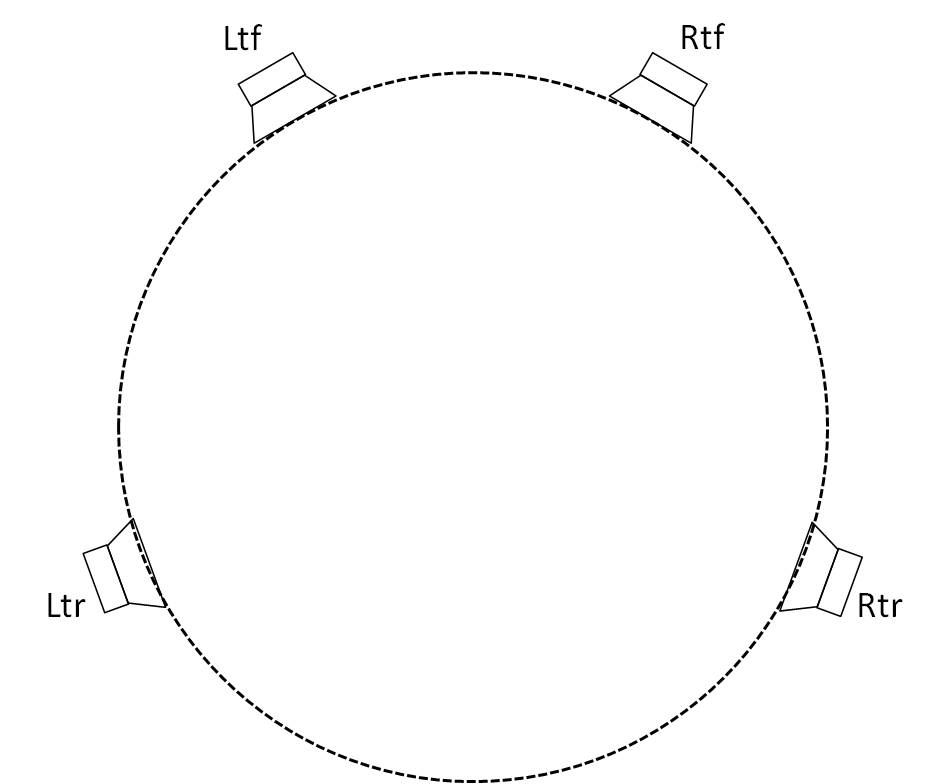 Capa superior
2/0/2Capa intermedia
3/0/2Capa inferior
0/0/0.1E (4+5+1)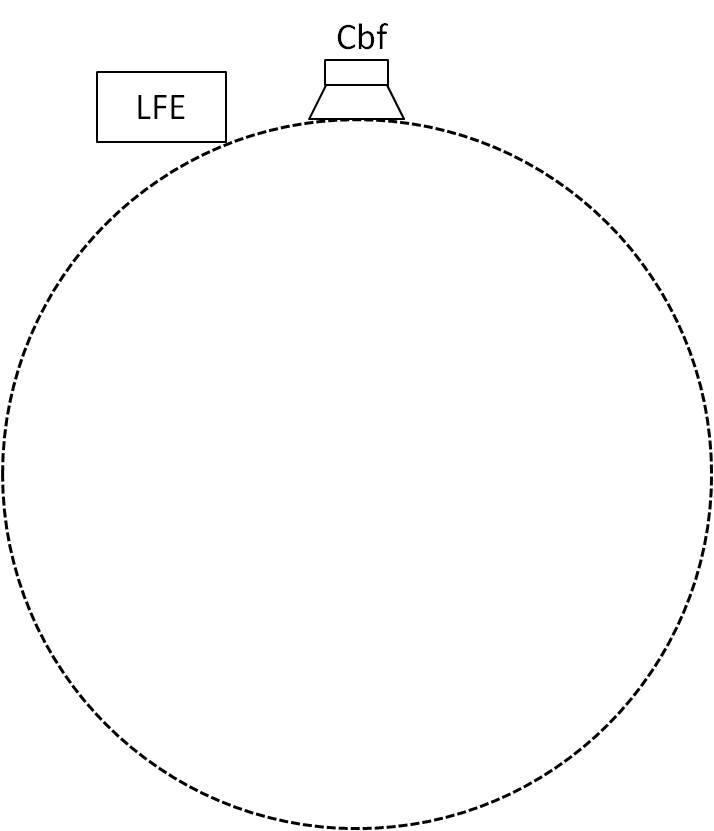 Capa superior
0/0/0Capa interm.
3/0/2Capa inferior
0/0/0.1Sistema de sonidoCapa superiorCapa intermediaCapa inferiorF (3+7+0)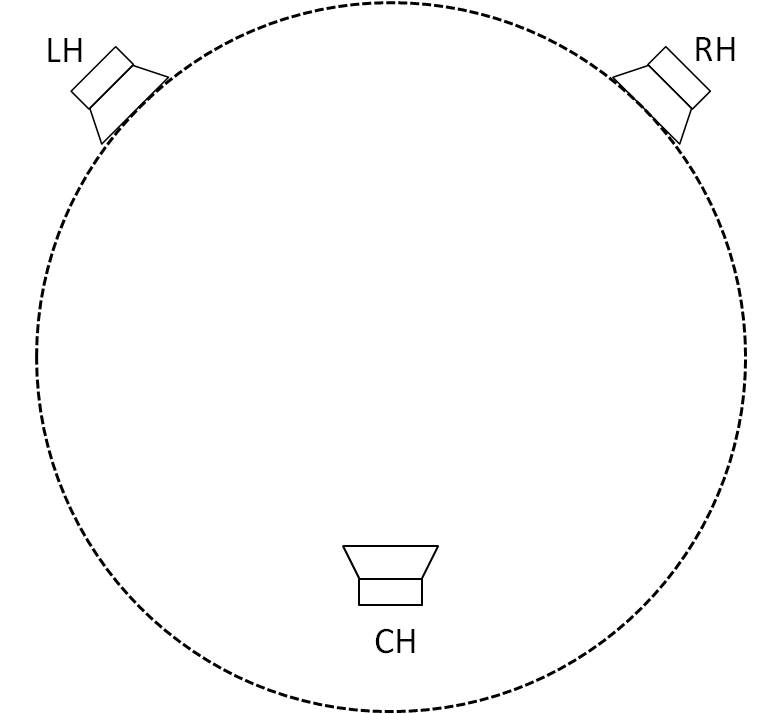 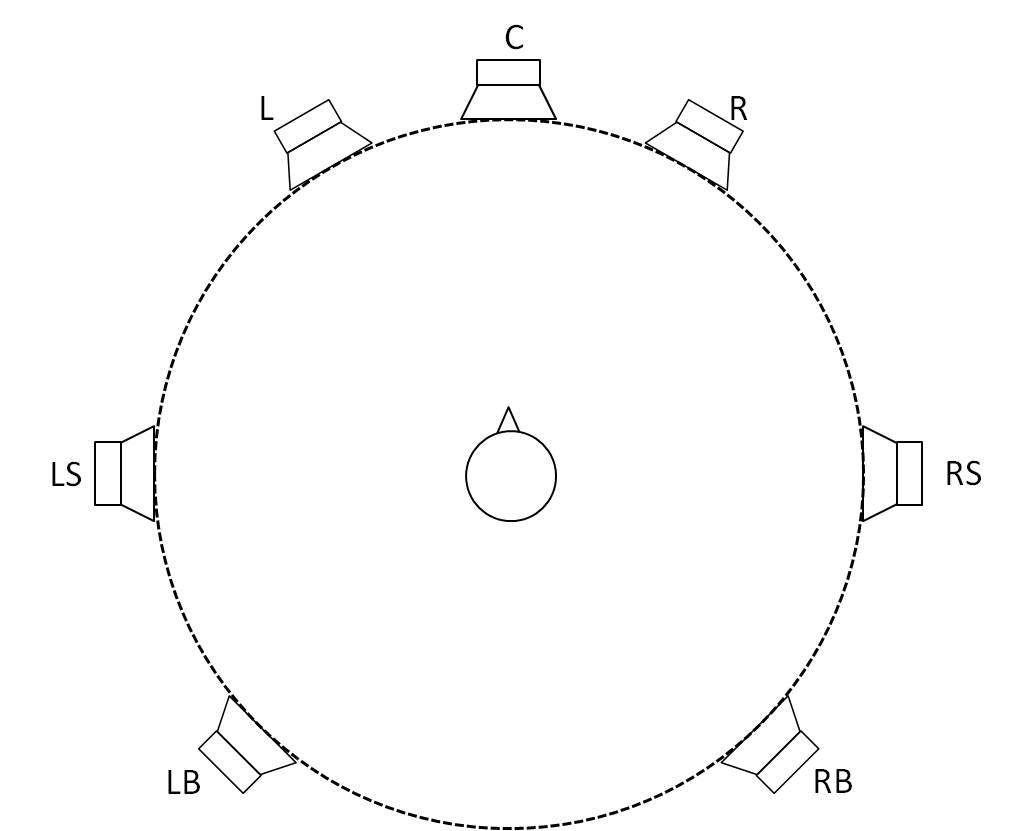 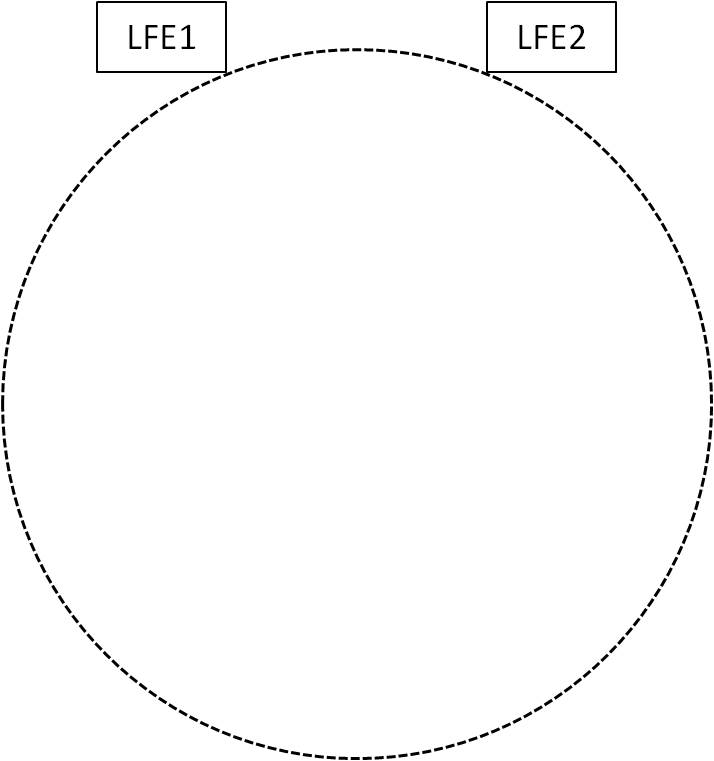 Capa superior
2/0/1Capa interm.
3/2/2Capa inferior
0/0/0.2G (4+9+0)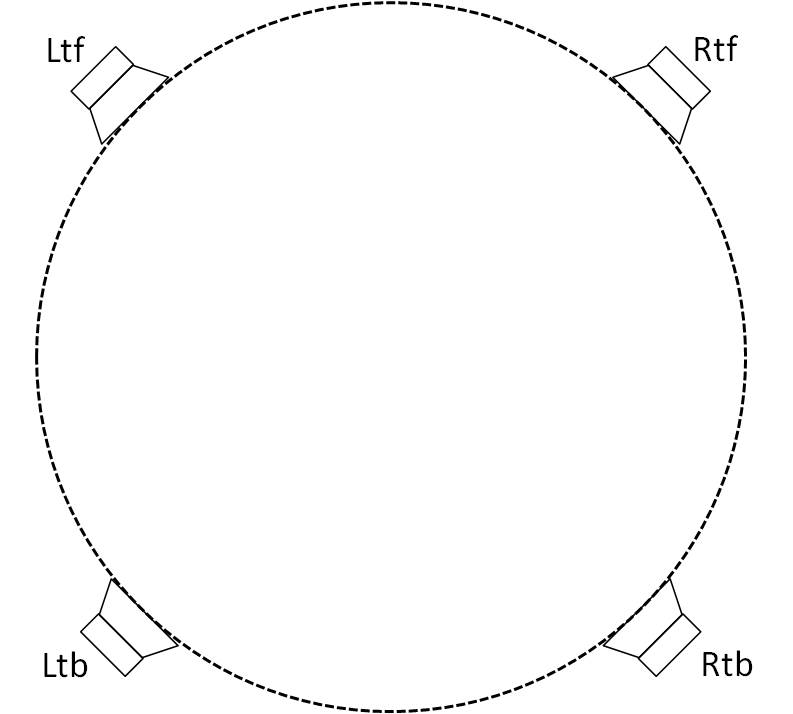 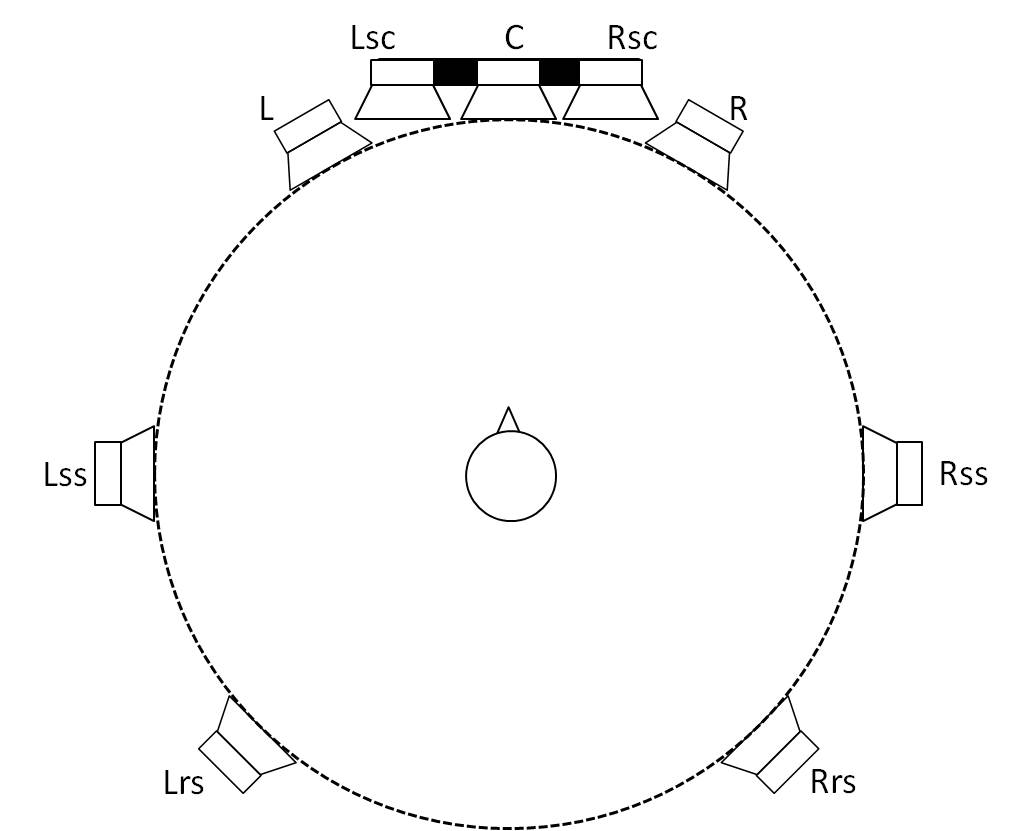 Capa superior
2/0/2Capa interm.
5/2/2Capa inferior 0.0.0.1H (9+10+3)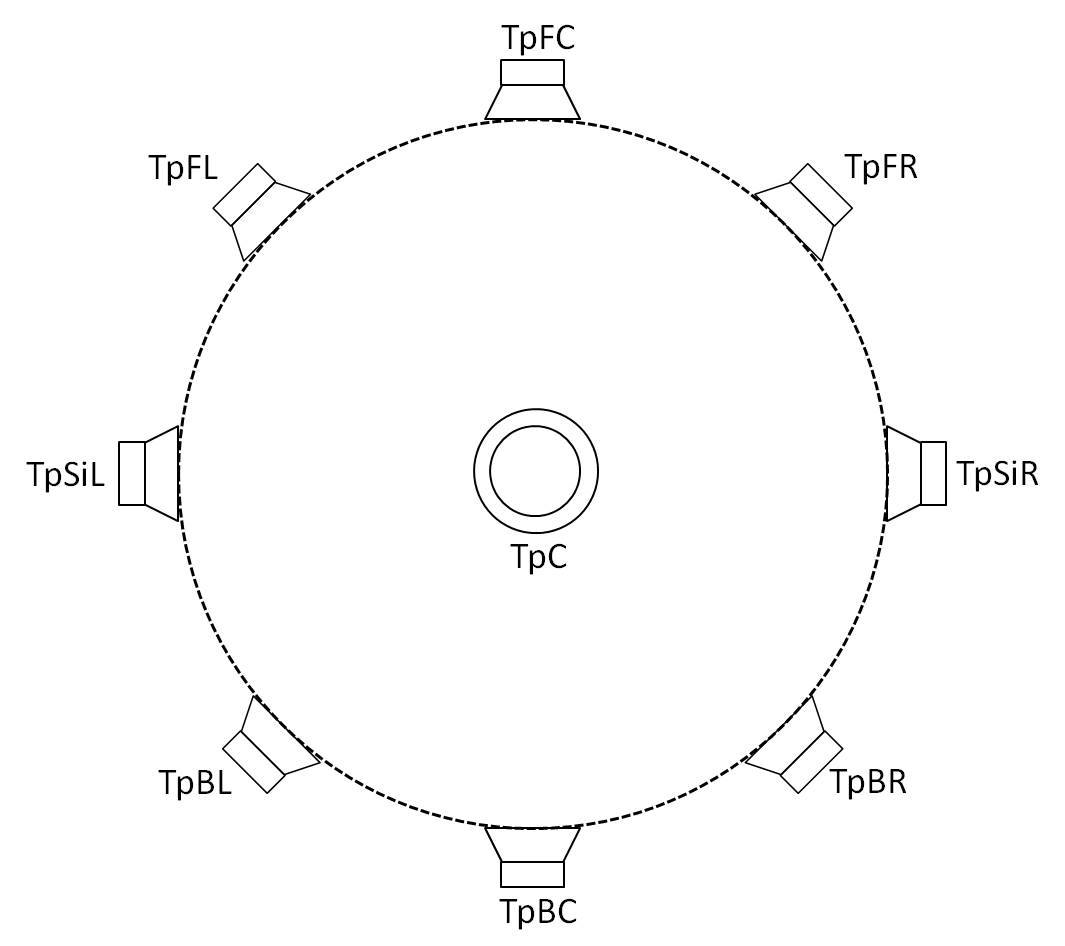 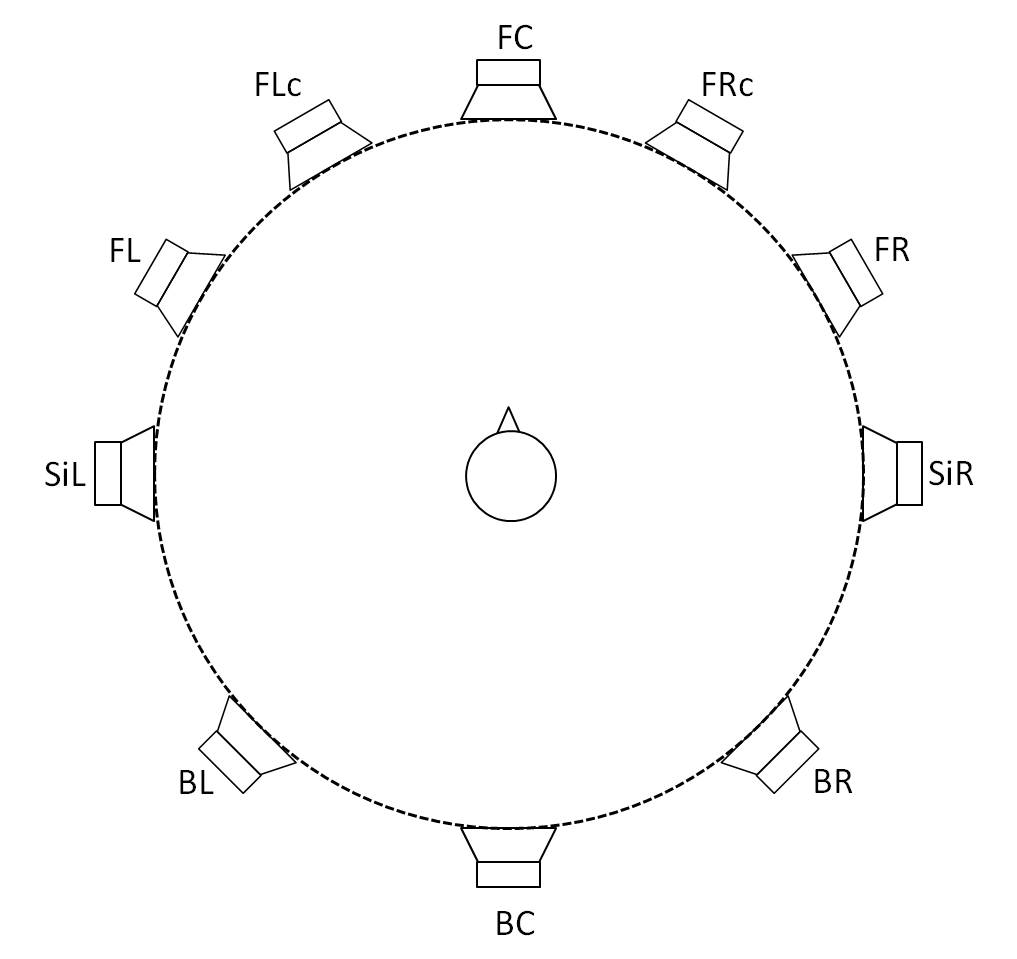 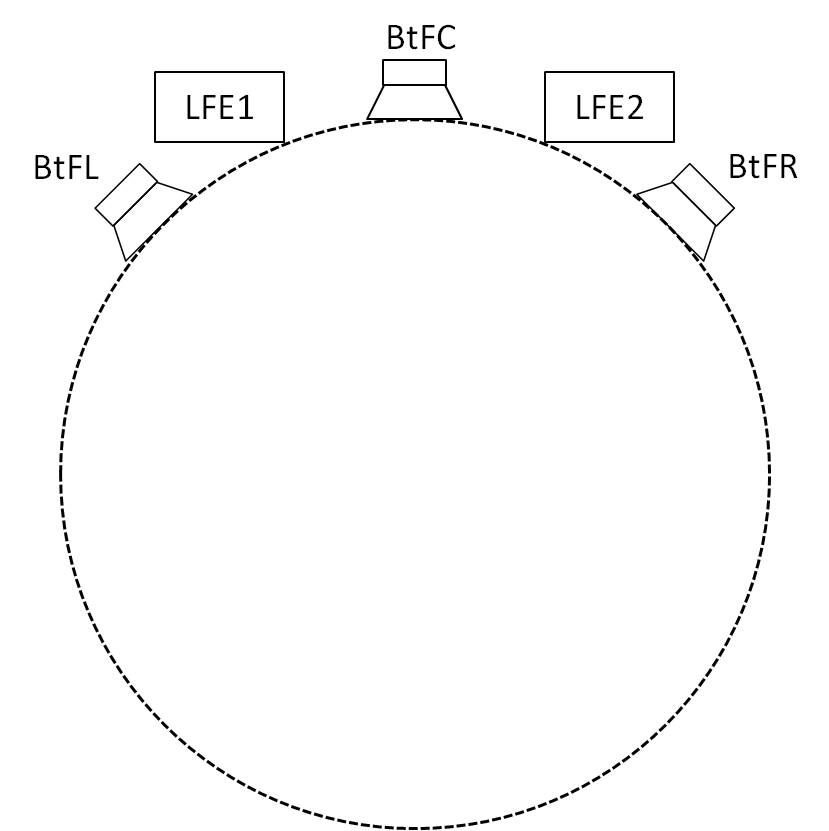 Capa superior
3/3/3Capa interm.
5/2/3Capa inferior
3/0/0.2I (0+7+0)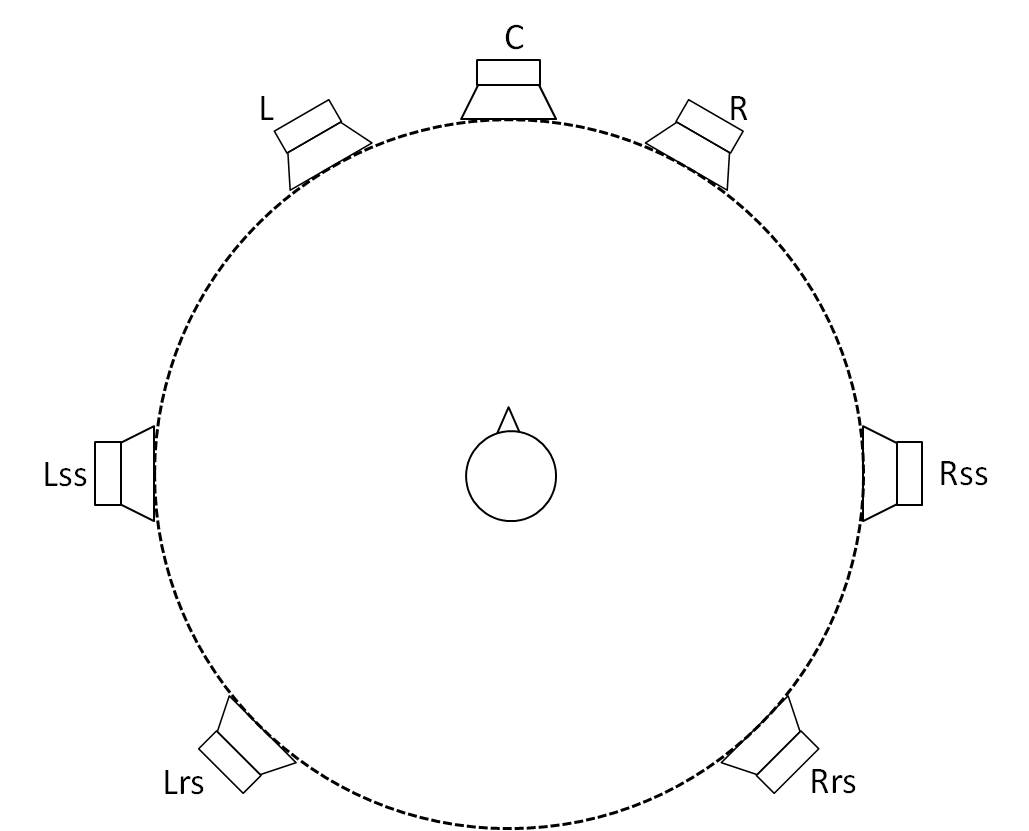 Capa superior
0/0/0Capa interm.
3/2/2Capa inferior 0.0.0.1J (4+7+0)Capa superior
2/0/2Capa intermedia
3/2/2Capa inferior 0.0.0.1NOTA – X/Y/Z.LFE indica el número de altavoces frontal/posterior/lateral (y LFE) en cada capa.NOTA – X/Y/Z.LFE indica el número de altavoces frontal/posterior/lateral (y LFE) en cada capa.NOTA – X/Y/Z.LFE indica el número de altavoces frontal/posterior/lateral (y LFE) en cada capa.NOTA – X/Y/Z.LFE indica el número de altavoces frontal/posterior/lateral (y LFE) en cada capa.